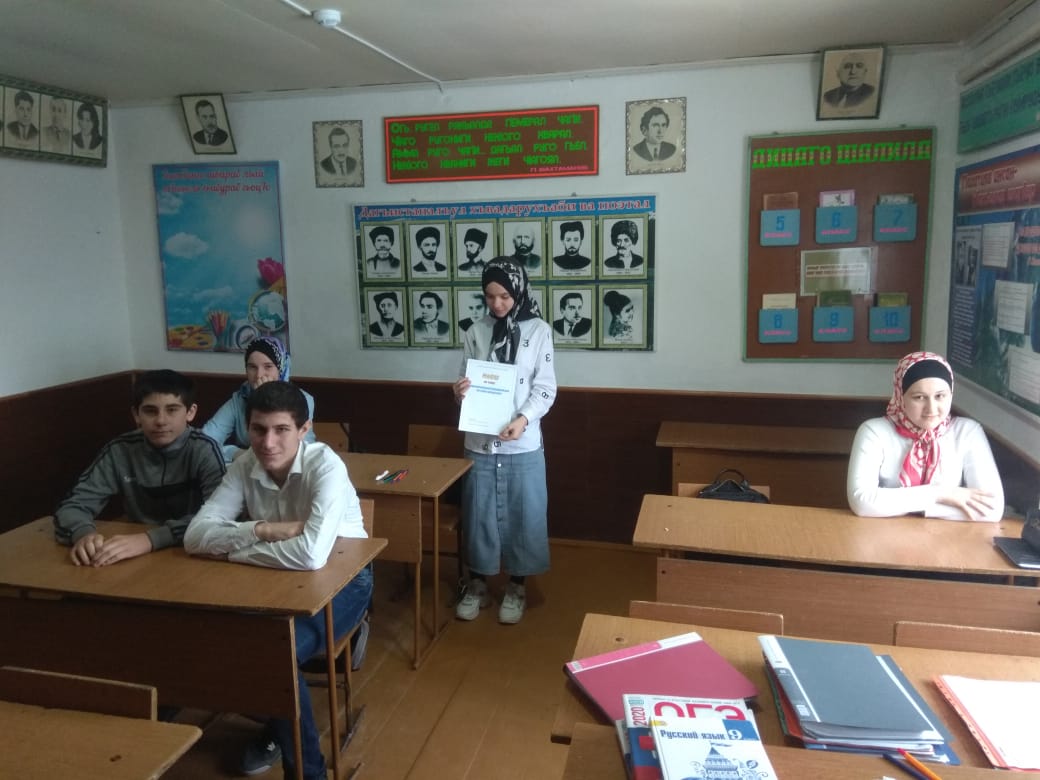 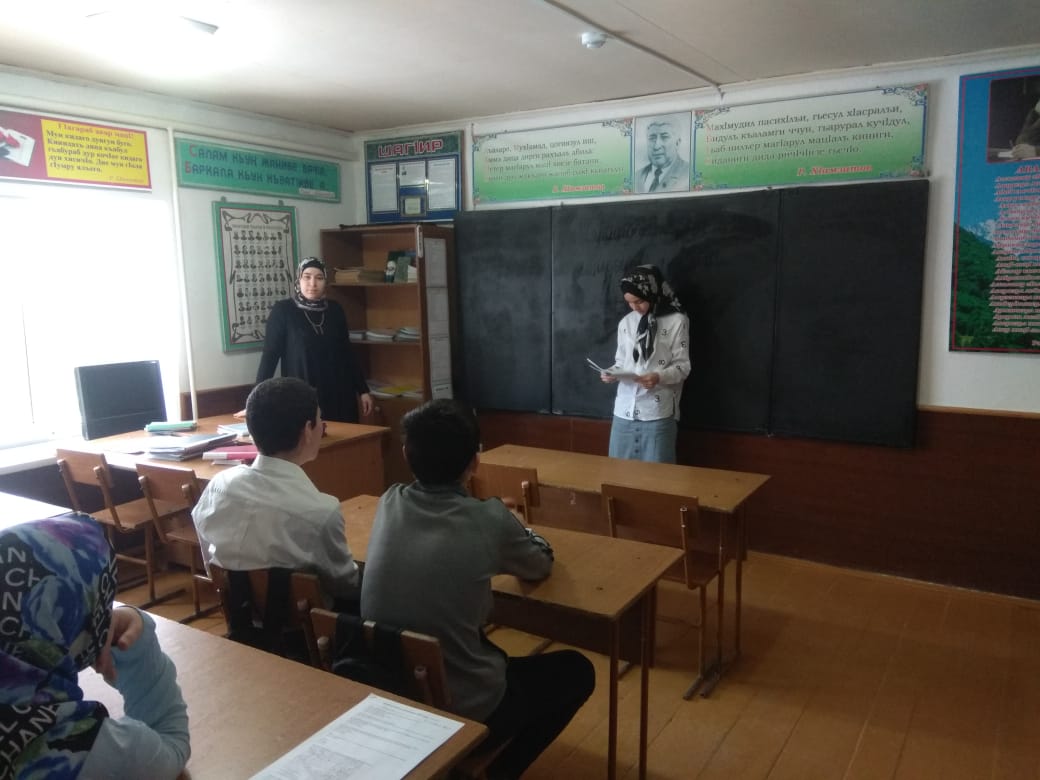 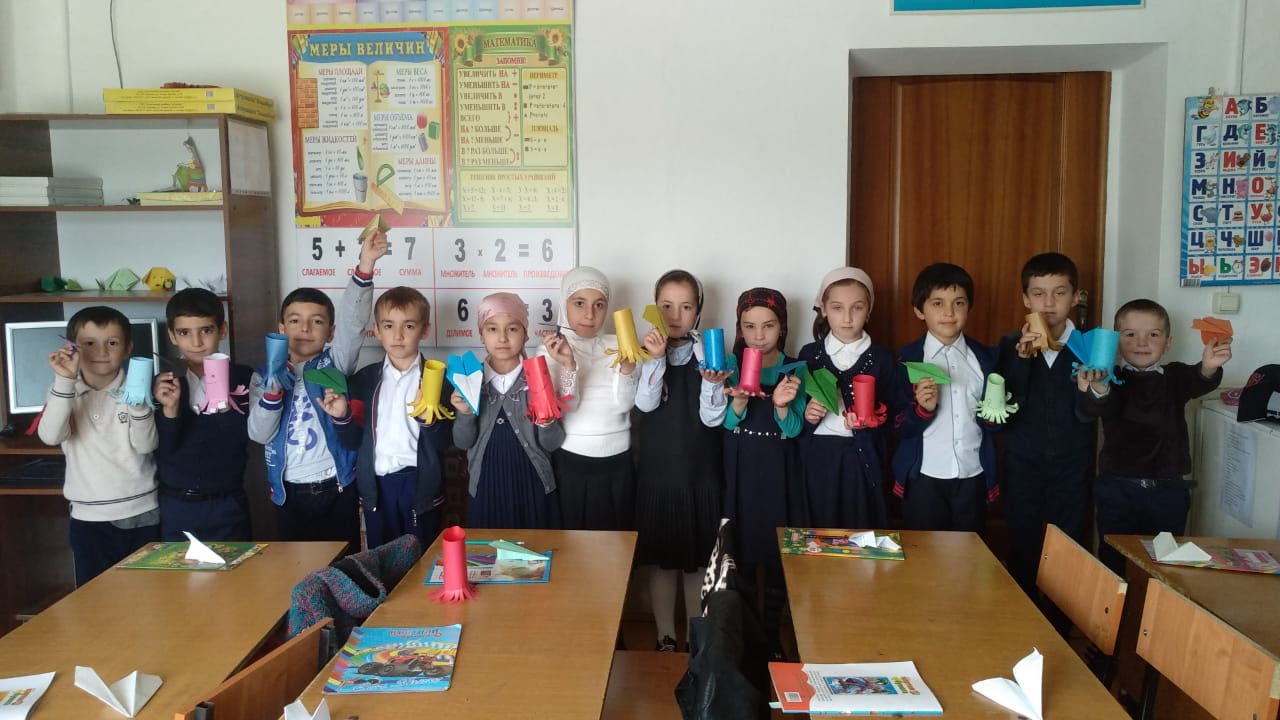 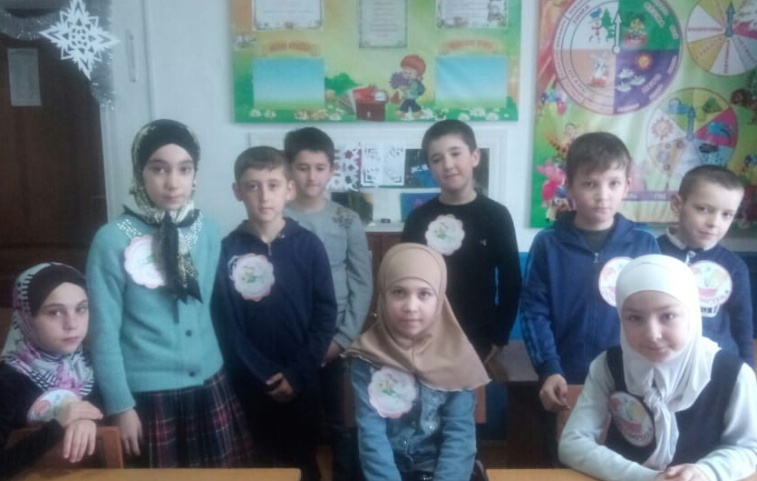 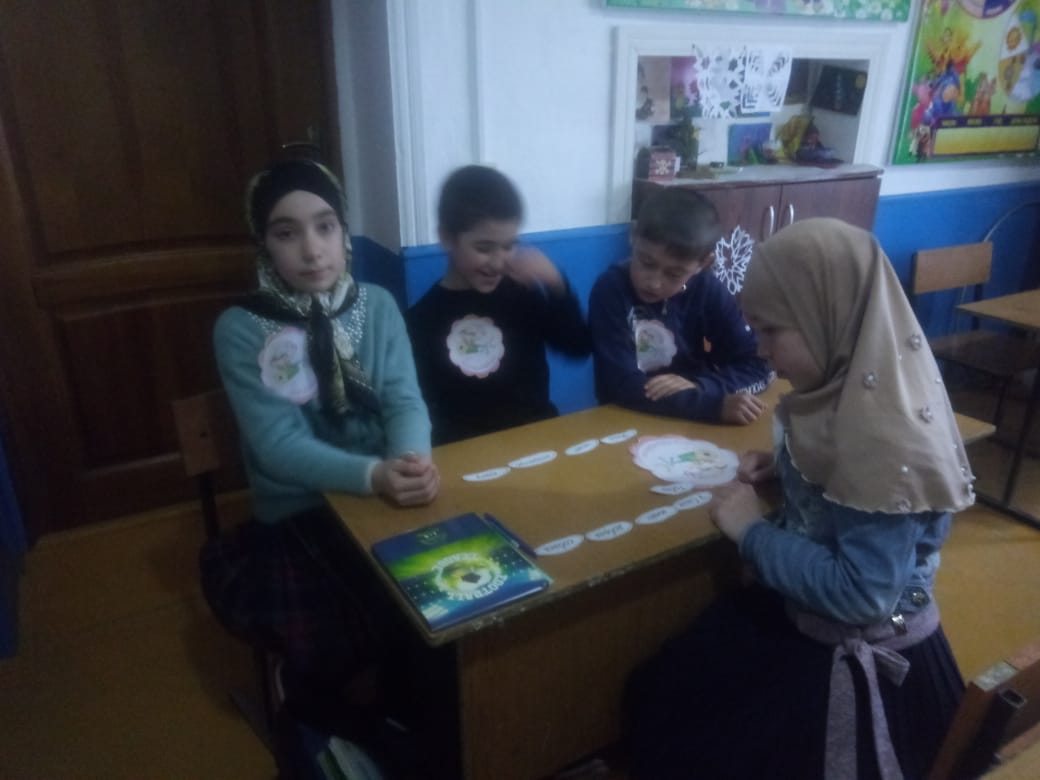 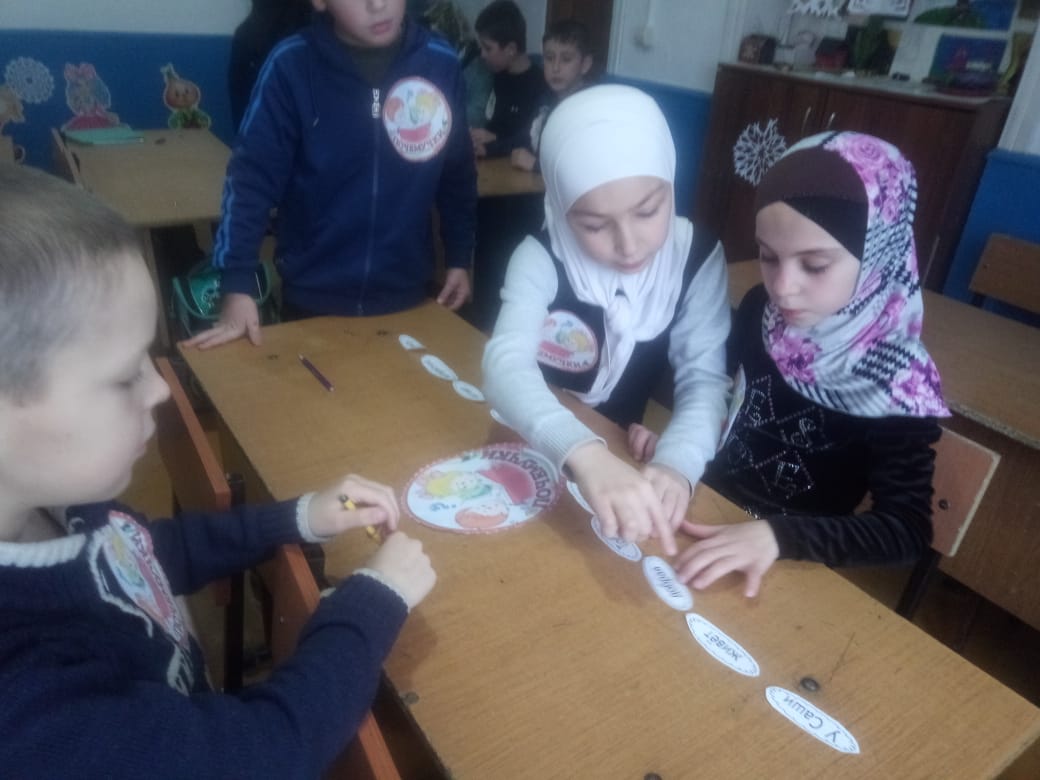 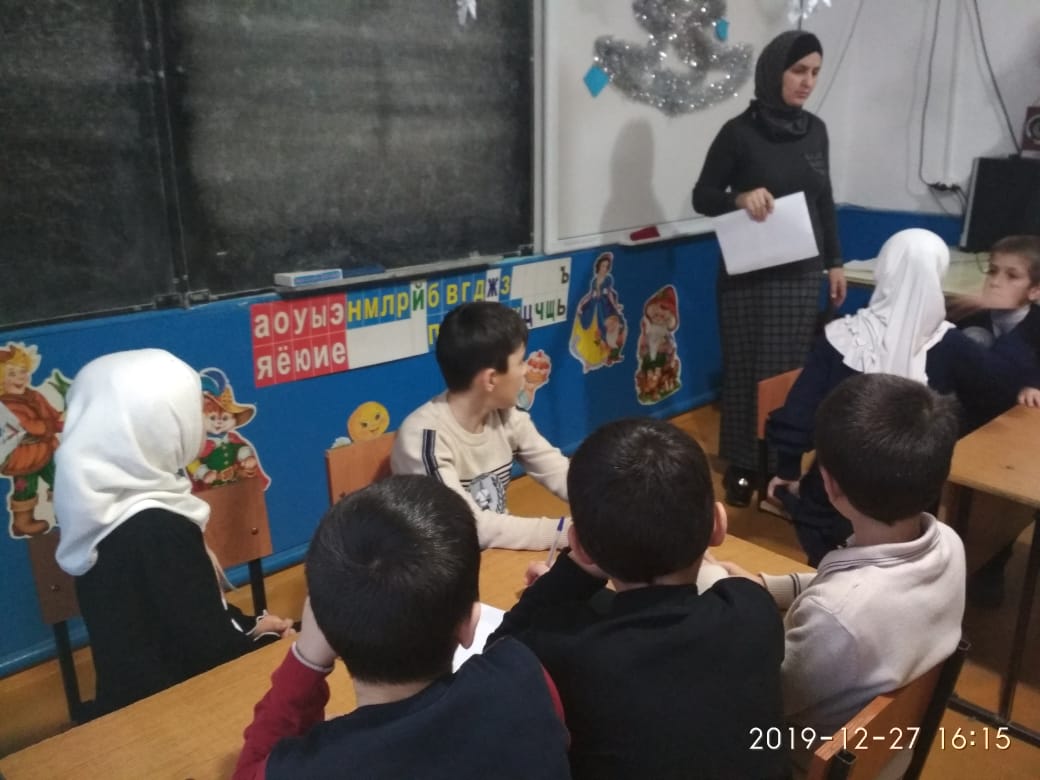 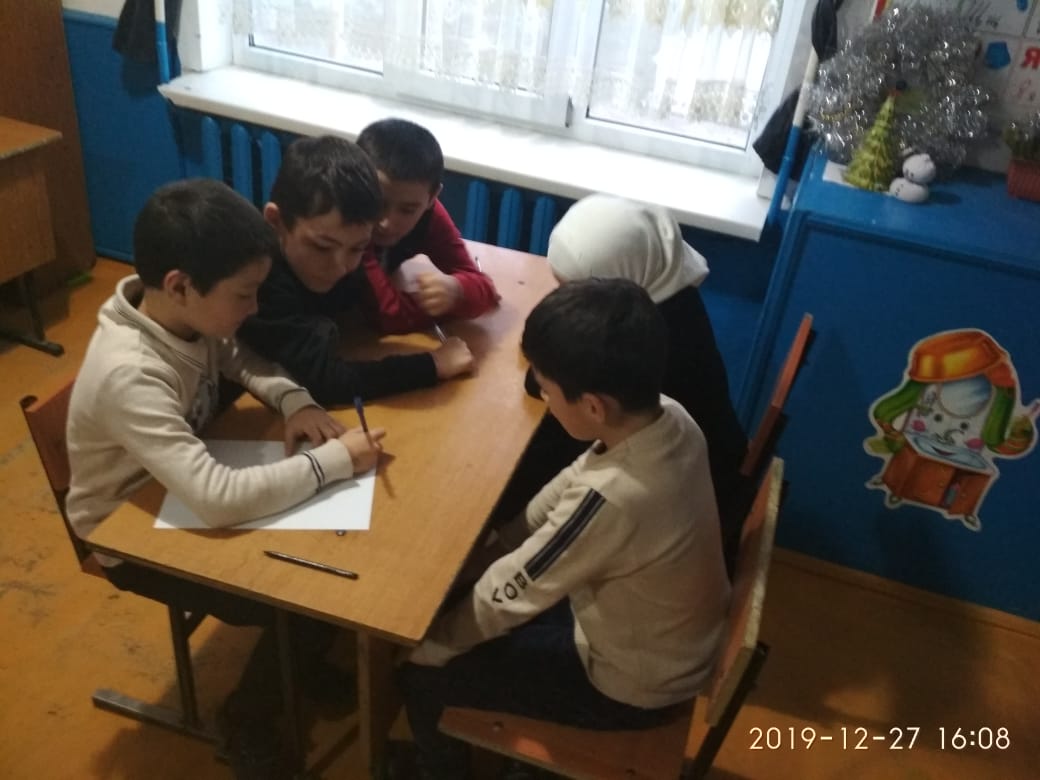 «	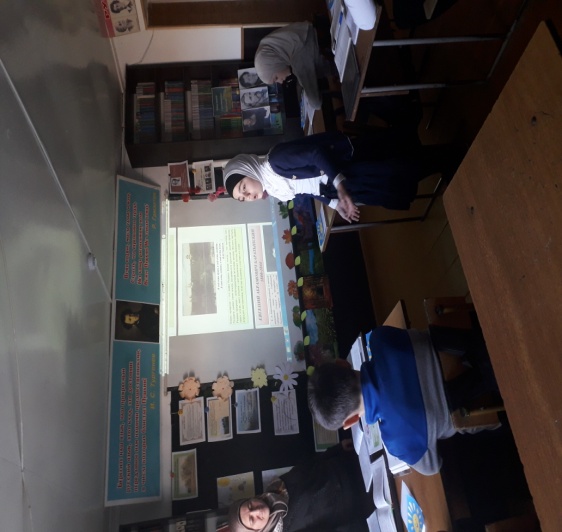 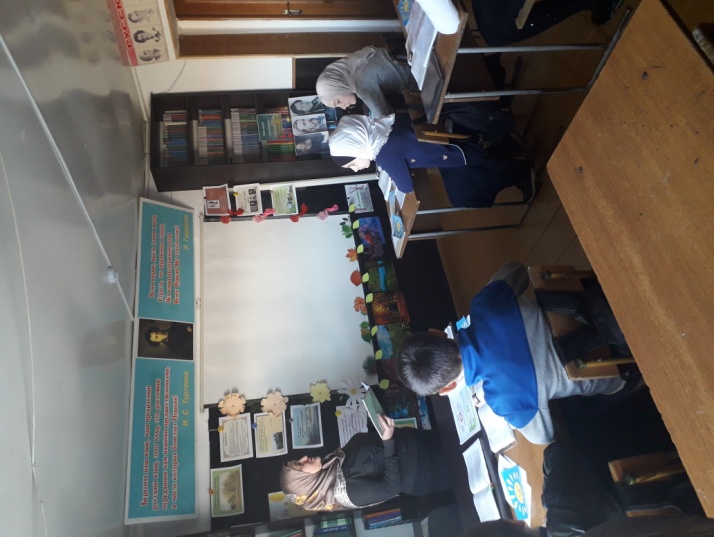 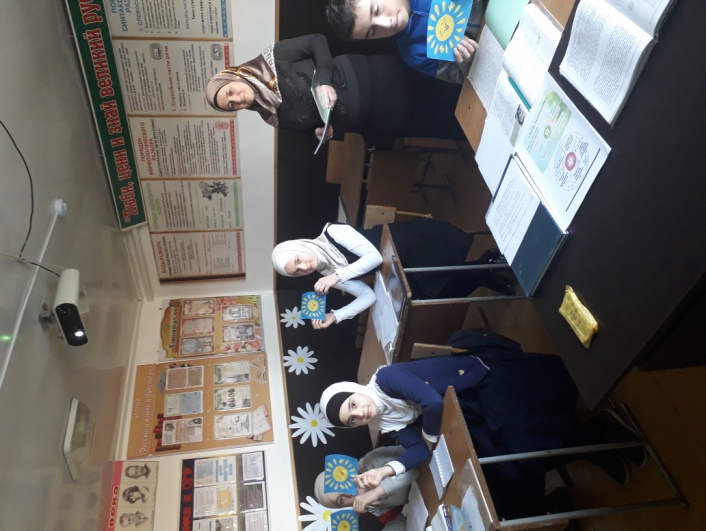 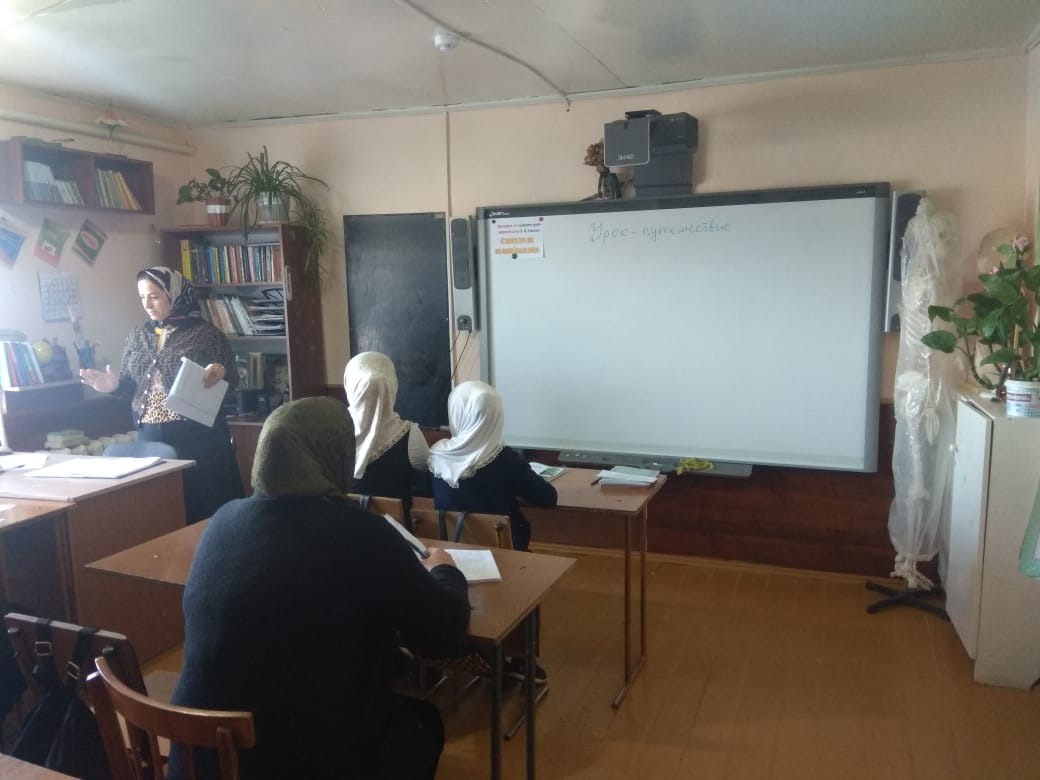 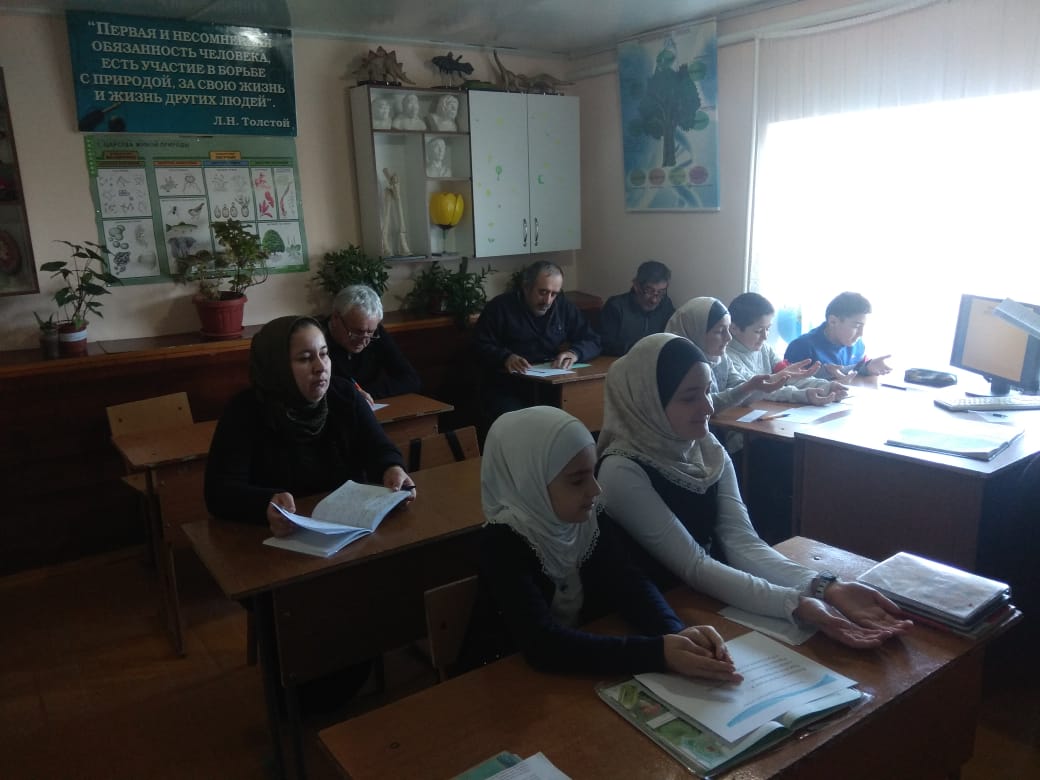 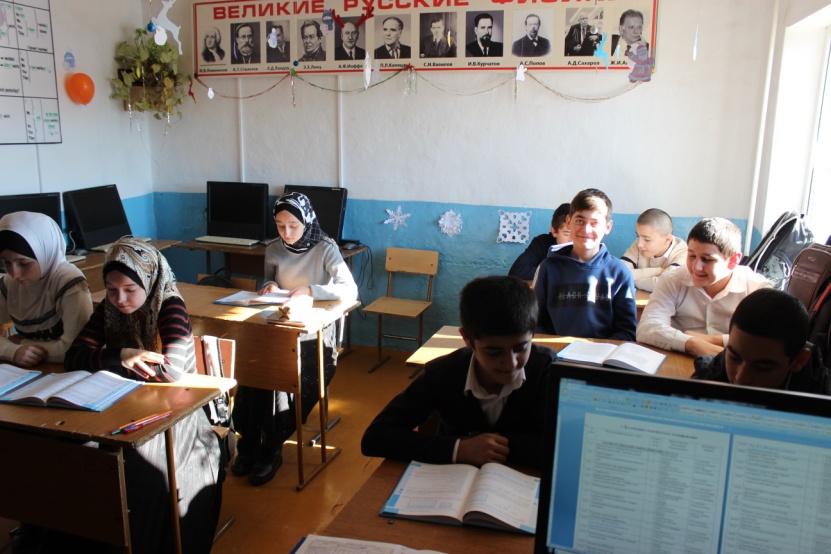 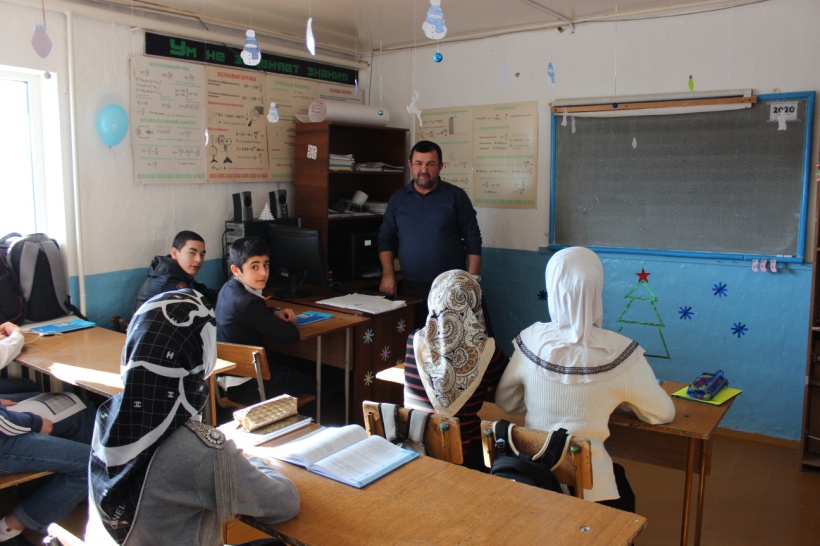 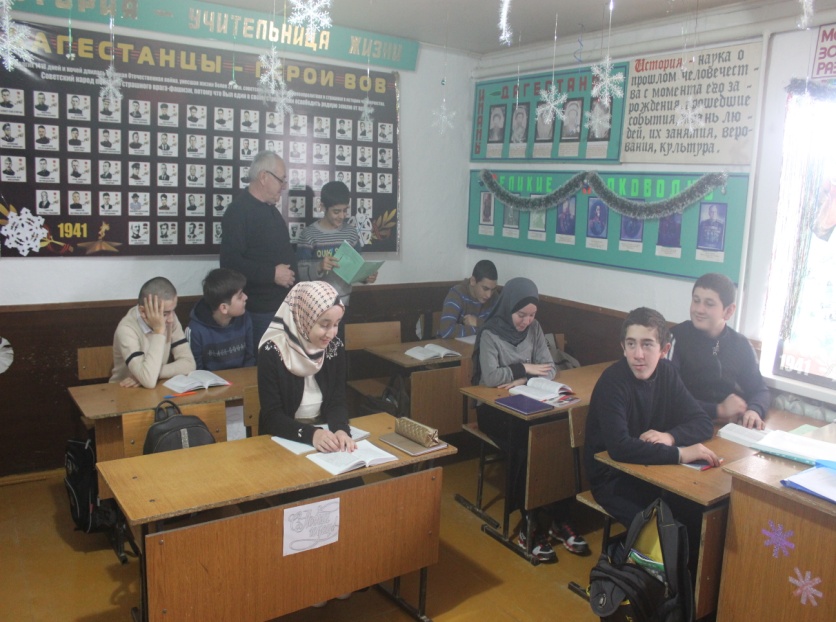 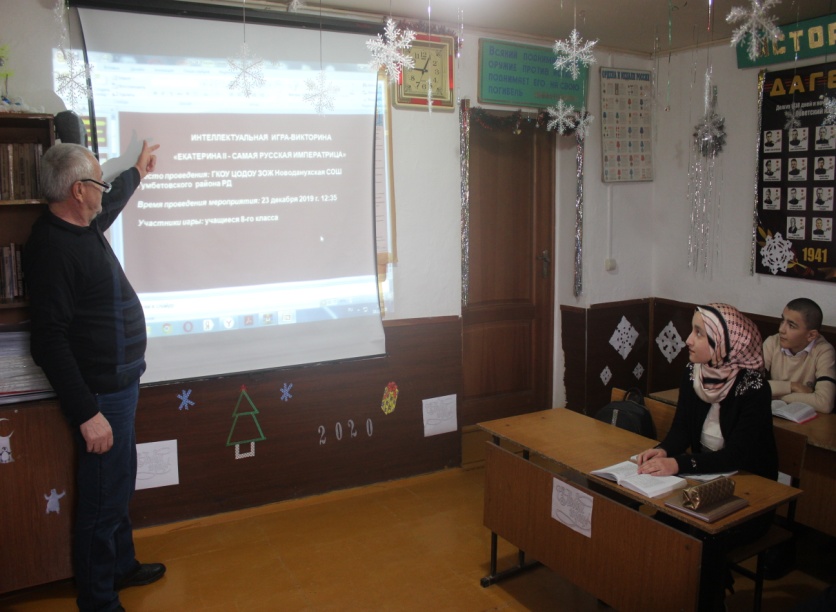 